Program – Mini Carnival17th September 2017OverviewWelcome to the 2nd and last AFL Masters SA mini carnival for 2017.  The association hopes you enjoy the day and get the chance to catch up with all those players both at your club and other clubs who you have participated with over the 2017 season.The aim of the Mini Carnivals is to build stronger relationships across the SA association both between clubs and players.The day is also a family focussed day so please enjoy yourself, bring the family and have a great day.  Additionally, be mindful as there are families at these events respectful behaviour is mandatory both on and off the field.We are also pleased to announce the AFL Masters SA Women’s team will play at this event in readiness for their inaugural trip to the AFL Masters National Carnival.If you have any questions or concerns prior to or on the day, please see your club delegate.As with a normal round please ensure you arrive approx. 1 hour prior to your game to ensure you are marked off the roll and have time to prepare.HostsWoodville South Football Club is the host for the 2nd Mini Carnival for 2017Woodville South AFL Masters Facebook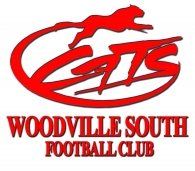 Location/FacilitiesWoodville South Football Club (Woodville South Sports and Community Club)108 Ledger Rd, Woodville South SA 5011Parking is limited however there is parking on the street.Food and Drink facilities will be provided by the Woodville South FCMap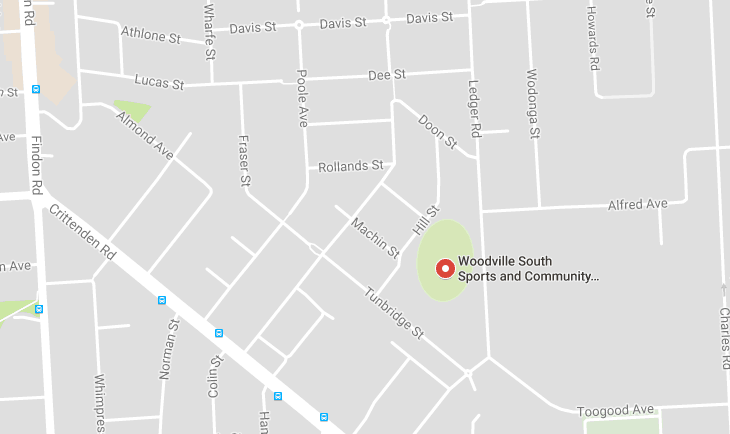 On ArrivalPlayers on arrival MUST report to the registration station and ensure they are marked on the roll for their respective team.Players whose clubs have not prepaid for them will be required to pay at the time of registration.Players not on the roll (late comers) can still participate once they have paid their registration ($10) and assigned to a team sheet.Team ListsPlayers have been pre-assigned a team within their respective age groups.  State players have been assigned into teams together however due to the need to ‘balance’ numbers the Over 50’s state players have been split.Team lists won’t be changed on request however to ensure numbers balance Team Manager and Coaches may make adjustments on the day.Change RoomsChange rooms and space inside is limited so players are reminded to not leave bags in rooms during matches.  Once you are changed and about to play please place your bag outside the changeroom.  If it’s wet there should be a space under cover.Coaches/ManagersPlease see the coaches/managers list below:Players must report to their respective Coach/ManagerManagers will be responsible for the allocation and collection of Guernsey’sNote: Players in Team 1 for the 43-49 and Over 50’s MUST bring their state playing gearSchedulePlease see the schedule below for game times.  Quarter and Half time breaks will be kept to a minimum to ensure the day stays on schedule.General InformationGuernsey’sPlayers will be provided with a guernsey for their game by the team Manager.  It is critical that you return the guernsey to your team Manager after your game.  Lost guernsey’s will be charged back to the individual players.UmpiresGlen Watkins will be the Umpire coordinator for the day.  He will manage the allocation of umpire to each game.  Normal AFL Masters SA rules apply during the mini carnival games.Raffle TicketsWoodville South FC will run a raffle for the day with some great prizes so please support the club and buy a few tickets.  Tickets will be available at multiple locations at the venue.Tickets will be $2 each or 3 for $5Prizes:$200 Jacket – donated by New Holland2 x Meat Trays – donated by Woodville South FCRed & White wine (6 bottles) – donated by Lake Breeze WinesAndrew McCleod clothing (several pieces) – donated by Viv SportsFor further info please like AFL Masters SA on FacebookAge GroupTeamCoachManagerGuernsey35-431Mark Coachgood (Goody)TBABlackwood35-432Woodville Sth TBATBARosewater43-491Damien White (Whitey)Brad King (Diesel)State43-492TBABrad King (Diesel)PoorakaOver 501Kim Pearce(Pearcy)Neil LaxtonStateOver 502TBANeil LaxtonHillsWomen's1Colin ThompsonTBAN/AWomen's2Colin ThompsonTBAN/AGameStart TimeFormatH/QTimeFinish TimeWomen’s11am9-10 a SideHalves15 min's11.40amOver 5011.50am16-18 a SideQuarters12 min's12.50pm43-491pm16-18 a SideQuarters12 min's2pm35-432.10pm16-18 a SideQuarters12 min's3.10pmPresentations/Raffle Draw3.30pm3.30pm3.30pm3.30pm3.30pm